2000 г.р.2001 г.р.2002 г.р.2003 г.р.2004 г.р.      Календарь переходных матчейпосле 1 этапа                       Открытого первенства г.Москвы по хоккеюсезона 2016/2017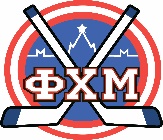 Дата17.12.2016СубботаПереходные игры1ЯстребыАтлант1Синяя птицаХимикДата18.12.2016ВоскресеньеПереходные игры2АтлантЯстребы2ХимикСиняя птицаДата22.12.2016ЧетвергПереходные игры3ЯстребыАтлант3Синяя птицаХимикДата17.12.2016СубботаПереходные игры1МетеорАтлант1ПингвиныХимикДата18.12.2016ВоскресеньеПереходные игры2АтлантМетеор2ХимикПингвиныДата22.12.2016ЧетвергПереходные игры3МетеорАтлант3ПингвиныХимикДата17.12.2016СубботаПереходные игры1Серебряные акулыХимик1ПингвиныАтлантДата18.12.2016ВоскресеньеПереходные игры2ХимикСеребряные акулы2АтлантПингвиныДата22.12.2016ЧетвергПереходные игры3Серебряные акулыХимик3ПингвиныАтлантДата17.12.2016СубботаПереходные игры1Серебряные акулыХимик1Снежные барсыАтлантДата18.12.2016ВоскресеньеПереходные игры2ХимикСеребряные акулы2АтлантСнежные барсыДата22.12.2016ЧетвергПереходные игры3Серебряные акулыХимик3Снежные барсыАтлантДата17.12.2016СубботаПереходные игры1ВымпелАтлант1ПингвиныЯстребыДата18.12.2016ВоскресеньеПереходные игры2АтлантВымпел2ЯстребыПингвиныДата22.12.2016ЧетвергПереходные игры3ВымпелАтлант3ПингвиныЯстребы